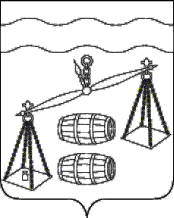 Администрация сельского поселения 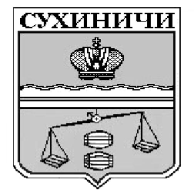 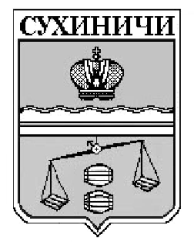 «Село Брынь»Сухиничский районКалужская областьПОСТАНОВЛЕНИЕО внесении изменений в постановлениеадминистрации СП «Село Брынь»от 04.06.2013 № 22 «Об установлениисистемы оплаты труда обеспечивающихработников администрации СП «Село Брынь», замещающих должности, неявляющиеся должностями муниципальной службы, и работников, осуществляющуюпрофессиональную деятельность по должностямслужащих и по рабочим профессиям      В целях упорядочения системы оплаты труда обеспечивающих работников администрации СП «Село Брынь», замещающих должности, не являющиеся должностями муниципальной службы, и работников, осуществляющую профессиональную деятельность по должностям служащих и по рабочим профессиям, администрация сельского поселения «Село Брынь»  ПОСТАНОВЛЯЕТ:    1. Внести изменения в постановление администрации СП «Село Брынь» от 04.06.2013 № 22 «Об установлении системы оплаты труда обеспечивающих работников администрации СП «Село Брынь», замещающих должности, не являющиеся должностями муниципальной  службы, и работников, осуществляющую профессиональную деятельность по должностям служащих и по рабочим профессиям», изложив приложение № 1 в новой редакции (приложение).2. Данное постановление вступает в силу после обнародования и распространяется на правоотношения, возникшие с 01 января 2022 года.     3. Контроль за исполнением настоящего постановления оставляю за собой.Глава администрацииСП «Село Брынь»                                                           О.В. ВыртанПриложение № 1                                                                 к постановлению администрацииСП  «Село Брынь»                от 13 01.2022г №   2РАЗМЕРЫ ОКЛАДОВ ОБЕСПЕЧИВАЮЩИХ РАБОТНИКОВ, ЗАМЕЩАЮЩИХ ДОЛЖНОСТИ, НЕ ОТНОСЯЩИЕСЯ К ДОЛЖНОСТЯМ МУНИЦИПАЛЬНОЙ СЛУЖБЫ В АДМИНИСТРАЦИИ СЕЛЬСКОГО ПОСЕЛЕНИЯ «СЕЛО БРЫНЬ»от 13.01.2022г                         №  2Наименование должностиРазмер окладов, руб.Эксперт6608Инспектор (специалист по ведению первичного воинского учета)6840